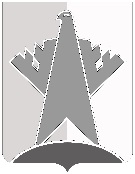 ПРЕДСЕДАТЕЛЬ ДУМЫ СУРГУТСКОГО РАЙОНАХанты-Мансийского автономного округа - ЮгрыПОСТАНОВЛЕНИЕ«28» февраля 2022 года		                                                                                           № 27           г. Сургут 	В соответствии с решениями Думы Сургутского района от 17 декабря 2021 года № 60 «О плане работы Думы Сургутского района на I полугодие 2022 года», от 27 февраля 2014 года № 485 «Об утверждении Положения о порядке внесения проектов решений Думы Сургутского района, перечне и формах, прилагаемых к ним документов»: 1. Провести 25 марта 2022 года очередное седьмое заседание Думы Сургутского района в 1100 часов, совместные заседания депутатских комиссий 23 марта 2022 года в 1100 часов. Место проведения заседаний: 
г. Сургут, ул. Энгельса, д. 10, каб. 219.2. Включить в проект повестки дня заседания Думы Сургутского района следующие вопросы:  2.1. О проекте решения Думы Сургутского района «О внесении изменений в решение Думы Сургутского района от 17 декабря 2021 года № 70-нпа «О бюджете Сургутского района на 2022 год и на плановый период 2023 и 2024 годов».Докладчик: Нигматуллин Максим Эдуардович – заместитель главы Сургутского района.2.2. О проекте решения Думы Сургутского района «О внесении изменений в решение Думы Сургутского района от 24 мая 2016 года № 927 «Об утверждении перечня показателей оценки деятельности главы Сургутского района и администрации Сургутского района».Докладчик: Нигматуллин Максим Эдуардович – заместитель главы Сургутского района. 2.3. О проекте решения Думы Сургутского района «Об отчёте начальника Отдела Министерства внутренних дел Российской Федерации по Сургутскому району перед Думой Сургутского района о деятельности Отдела за 2021 год».Докладчик: Куликов Андрей Александрович – временно исполняющий обязанности начальника ОМВД России по Сургутскому району.2.4. О проекте решения Думы Сургутского района «Об отчете о деятельности Контрольно-счетной палаты Сургутского района за 2021 год».Докладчик: Ерошкина Светлана Алексеевна – председатель Контрольно-счетной палаты Сургутского района.2.5. О проекте решения Думы Сургутского района «О внесении изменений в решение Думы Сургутского района от 26 сентября 2011 года 
№ 82 «О Контрольно-счетной палате Сургутского района».Докладчик: Ерошкина Светлана Алексеевна – председатель Контрольно-счетной палаты Сургутского района. 2.6. О проекте решения Думы Сургутского района «О списании муниципального имущества».Докладчик: Маркова Юлия Витальевна – заместитель главы Сургутского района. 2.7. О проекте решения Думы Сургутского района «О внесении изменений в решение Думы Сургутского района от 17 декабря 2021 года 
№ 65 «Об утверждении прогнозного плана (программы) приватизации имущества муниципального образования Сургутский район на 2022 год и плановый период 2023 – 2024 годов».Докладчик: Маркова Юлия Витальевна – заместитель главы Сургутского района. 2.8. О проекте решения Думы Сургутского района «О внесении изменений в решение Думы Сургутского района от 23 сентября 2015 года № 749-нпа «Об утверждении Порядка управления и распоряжения имуществом, находящимся в муниципальной собственности Сургутского района».Докладчик: Маркова Юлия Витальевна – заместитель главы Сургутского района. 2.9. О проекте решения Думы Сургутского района «О внесении изменения в решение Думы Сургутского района от 23 сентября 2015 года 
№ 747-нпа «О Порядке установления цены земельных участков, находящихся в муниципальной собственности Сургутского района, при заключении договора купли-продажи земельного участка без проведения торгов».Докладчик: Маркова Юлия Витальевна – заместитель главы Сургутского района. 2.10. О проекте решения Думы Сургутского района «О внесении изменений в решение Думы Сургутского района 24 мая 2007 года № 158 «Об утверждении Положения о порядке официального использования герба муниципального образования Сургутский район».Докладчик: Марценковский Руслан Федорович – заместитель главы Сургутского района.2.11. О проекте решения Думы Сургутского района «О признании утратившими силу решений Думы Сургутского района».Докладчик: Марценковский Руслан Федорович – заместитель главы Сургутского района.2.12. О проекте решения Думы Сургутского района «О внесении изменений в решение Думы Сургутского района от 18 мая 2018 года № 453 «Об утверждении Положения о департаменте жилищно-коммунального хозяйства, экологии, транспорта и связи администрации Сургутского района»».Докладчик: Карпеткин Константин Юрьевич – и.о. заместителя главы Сургутского района – директора департамента жилищно-коммунального хозяйства, экологии, транспорта и связи администрации Сургутского района. 2.13. О проекте решения Думы Сургутского района «О внесении изменений в решение Думы Сургутского района от 24 декабря 2010 года № 706 «Об утверждении структуры администрации Сургутского района».Докладчик: Карпеткин Константин Юрьевич – и.о. заместителя главы Сургутского района – директора департамента жилищно-коммунального хозяйства, экологии, транспорта и связи администрации Сургутского района.2.14. О проекте решения Думы Сургутского района «О внесении изменений в решение Думы Сургутского района от 14 сентября 2021 года 
№ 1188-нпа «Об утверждении Положения о муниципальном контроле на автомобильном транспорте, городском наземном электрическом транспорте и в дорожном хозяйстве вне границ населенных пунктов в границах Сургутского района».Докладчик: Карпеткин Константин Юрьевич – и.о. заместителя главы Сургутского района – директора департамента жилищно-коммунального хозяйства, экологии, транспорта и связи администрации Сургутского района.3. Рекомендовать лицам, указанным в пункте 2 настоящего постановления, обеспечить представление в Думу Сургутского района соответствующих документов по вносимым вопросам (включая электронный вариант) с визами согласующих инстанций (с учётом согласования в Думе Сургутского района) не позднее 05 марта 2022 года.Председатель Думы Сургутского района                                                                               В.А. ПолторацкийО созыве очередного седьмого заседания Думы Сургутского района